PANSİYONA KAYIT YAPTIRACAK ÖĞRENCİ VELİLERİNİN DİKKATİNE!!!Öğrenciniz okul pansiyonunda kalmaya hak kazanmış ise pansiyon kaydının kesinleşebilmesi için 01/08/2021 ile 31/08/2021 tarihleri arasında mutlaka okula gelerek pansiyon kaydı ile ilgili evrakları imzalamalısınız. Aşağıdaki Evrakları eksiksiz olarak doldurup okul idaresine teslim etmedikçe öğrencinizin kaydı tamamlanmış olmaz.     Evrakları tam olmayan ve kayıt süresi içerisinde başvurmayan öğrenciler pansiyon hakkını kaybederler. PANSİYONA KAYIT İÇİN GEREKLİ EVRAKLAR 1- EK-1 AİLE MADDİ DURUM BELGESİ VE EKLERİ (EK1 Açıklama Formunda Belirtilmiştir)2-  SAĞLIK RAPORU “Yatılı okumasına engel hastalığı yoktur” İBARESİ TAŞIYAN. 3- OKUL İDARESİNCE İSTENEN DİĞER BELGELER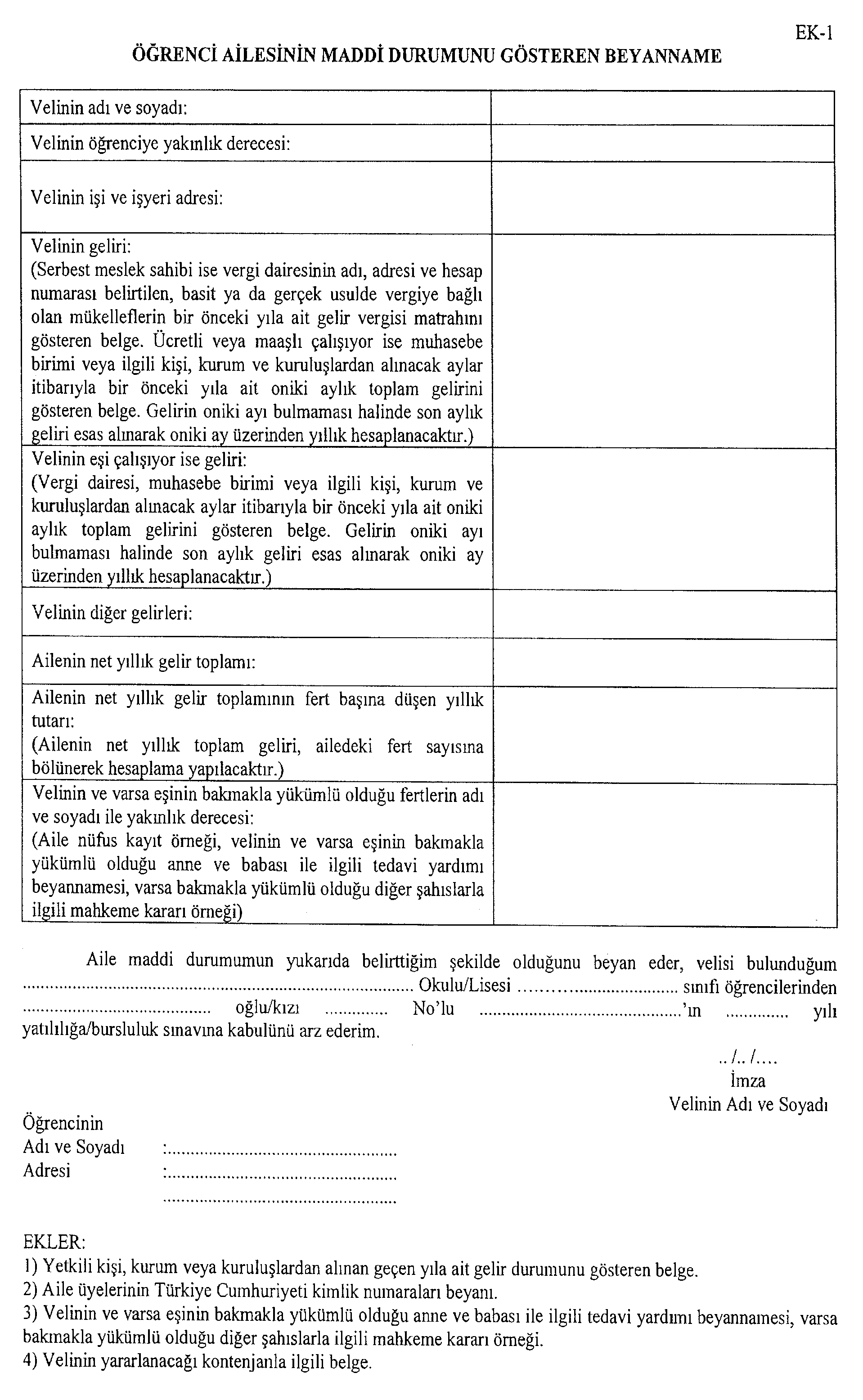 AİLE MADDİ DURUM BELGESİ (EK-1)DÜZENLENMESİ İLE İLGİLİ BAZI HUSUSLARAilenin 2020 yılına ait gelirinin fert başına düşen net miktarı 2021 Malî Yılı için tespit edilen 16080,00 TL’ nin altında ise öğrenci okulumuzda Parasız Yatılı Öğrenci statüsünde kontenjan dâhilinde öğrenimine devam eder. Geliri bu rakamı geçenler (2828 ve 5395 sayılı kanun kapsamında yer alanlar hariç) Parasız Yatılılık başvuruları kabul edilmeyecektir ve kontenjan dâhilinde Paralı Yatılı olarak kalabileceklerdir.BEŞİKDÜZÜ İMKB FEN LİSESİ  MÜDÜRLÜĞÜNEVelisi bulunduğum okulunuz öğrencisi………………….……………………….……’nın okulunuzda okuyacağı süre içerisinde evci iznini kullanmadığı haftalarda okul idaresinin veya nöbetçi öğretmenin uygun göreceği saatlerde hafta içi veya cumartesi pazar günleri ile diğer tatillerde ihtiyaçlarını karşılamak için dışarı çarşı iznine çıkmasını talep ediyorum. Dışarıya çıktığı gün ve saatlerde doğacak her türlü idari ve hukuki sorumluluğu kabul ediyorum. Gereğini bilgilerinize arz ederim.Adres:                                                                                                       …../……/2021                                                                                                               ……………………………                                                                                            Öğrenci VelisiYukarıda bulunan imzanın …………………………………………………………..’a ait olduğunu onaylarım.ONAYLAYANINAdı soyadı	:Ünvanı		:İmza		:Mühür                 :	BEŞİKDÜZÜ İMKB FEN LİSESİ  MÜDÜRLÜĞÜNEÖĞRENCİNİNAdı Soyadı		:Doğum Yeri		:Doğum Tarihi		:Cep Telefonu		:T.C Kimlik No               :VELİSİNİNAdı Soyadı		:Mesleği		:Ev Telefonu		:İş Telefonu		:Cep Telefonu		:Ev Adresi		:İş Adresi		:Velisi bulunduğum………………………………….……………………………..…………’nın hafta sonu tatilini okul idaresinin belirlediği hafta sonu izin çizelgesinde belirtilen tarihlere uygun olarak cuma günleri saat 16.30’dan pazartesi günleri saat 08.00’a kadar yukarıda belirttiğim adreste geçirmesine müsaade ediyor, öğrencimi zamanında okulda bulundurmayı taahhüt ediyorum.Öğrencimin hafta sonu iznine çıkacağı günlerde tarafımdan okuldan alınmadığı zamanlarda kendi başına okuldan ayrılmasını ve yolculuk yapmasını kabul ediyorum. Doğabilecek tüm sorumlulukları kabul ediyorum.Bilgilerinize arz ederim.                                                                                                 …../……/2021                                                                                                                          …………………………….                                                                                                                                      Öğrenci VelisiBEŞİKDÜZÜ İMKB FEN LİSESİ   PANSİYONUÖĞRENCİ VELİSİ SORUMLULUK FORMUÖĞRENCİNİNAdı ve Soyadı                      : .....................................................................	Doğum Yeri ve Tarihi        : …………………………………………………………………..BABASININAdı Soyadı	                 : .....................................................................İş adresi ve Telefon No     : …………………………………………………………………..Ev adresi ve Telefon No    : …………………………………………………………………..Ölü veya Sağ Olduğu          :…………………………………………………………………..VELİSİNİNAdı ve Soyadı		   : …………………………………………………………………..İş adresi ve Telefon No     :……………………………………………….. ……………….Ev adresi ve Telefon No    : ………………………………………………………………….		Beşikdüzü İMKB Fen Lisesine   kayıt yaptırdığım .............................  kızı/oğlu ............................................................................’ ın veliliğini aşağıda belirttiğim tüm şartlar içinde kabul ediyorum. Öğrencimin okula devam durumu, dersleri, sağlığı ve genel davranışları ile yakından ilgileneceğim.Okul ve Pansiyon idaresi tarafından, kanun ve yönetmeliklerle belirlenen tüm kurallara öğrencimin uymasını sağlayacağım.Okul idaresi tarafından istenen bilgi ve belgeleri zamanında teslim edeceğim.Okul Aile Birliği toplantılarına katılacağım.Okul ve Pansiyon idaresince yapılan çağrılara en kısa sürede cevap vereceğim.                ……/……/2021        ………………………………….	Öğrenci Velisi    ÖĞRENCİ - VELİ - OKUL MUKAVELESİDİRYurda giriş ve çıkışlarda izin alacağım.Yurda yatılı arkadaş getirmeyeceğim.Resmi tatil ve hafta sonu tatillerinde kesinlikle izin alacağım. Bu tatiller dışında izin istemeyeceğim.Velimin dilekçeyle müsaade ettiği adresler dışında herhangi bir yerde kalmayacağım.Yurt idaresine haber vermeden yemekli misafir ve ziyaretçi kabul etmeyeceğim.Yurda yiyecek ve içecek getirmeyeceğim. Yatakhaneye, etüde ve yemek salonuna bunları koymayacağım.Kahvaltı ve yemek saatlerinde hazır bulunacağım. Saati dışında yemekhaneye girmeyeceğim. Vaktinden sonraya kalırsam hiçbir hak talep etmeyeceğim.Etütler başlamadan evvel yurtta hazır olacağım. Zamanında girip çıkacağım. Gürültü ve huysuzluk yapmayacağım.Kendimin ve yurdun eşyalarını tertipli ve düzenli kullanacağım, onlara zarar vermeyeceğim, zarar vermiş isem derhal ödeyeceğim.Yurdun disiplini bozan davranışlarda bulunmayacağım, bozanları görürsem hemen idareye haber vereceğim.Yurtta çevremi rahatsız edecek her türlü davranıştan sakınacağım.İdarece verilen nöbetleri tutacağım.(Kat, Yemekhane, Gece)Yatma zamanı dışında odamda dahi olsa yatak kıyafetiyle dolaşmayacağım, yat saatine geç kalmayacağım.Yatağımı terk ederken yatağım düzelmiş, eşyalarım yerleştirmiş, resmi veya gayri resmi denetime hazır bir şekilde bırakacağım.Ders çalışmalarımı etüt salonunda yapacağım.Müsaade edilen yer dışında çamaşır asmayacağım. Elektrikli aletler kullanmayacağım.Sıhhi ve milli olmayan her şeyi terk edeceğim. ( Sigara içmek, içki kullanmak, sesli müzik vb. gibi)Yurt ödemelerini zamanında ve düzenli bir şekilde ödeyeceğim.Resmi ve gayri resmi bilgi ve bilgeleri istenen süre içinde eksiksiz olarak yerine getireceğim.Yurtta ideolojik ve siyasi hareket ve davranışlarda bulunmayacağım.Yurtta kullanmak üzere bana verilen eşyaları giderken aynen ve sağlam olarak teslim edeceğim. Tahrip etmişsem tazmin edeceğim.İdarece tarafıma verilen kimlikleri kullanacağım.Banyo gününde banyomu yapacağım.Yurt personeli ve arkadaşlarıma karşı saygılı olacağım.İdarece tespit edilip ilan edilecek diğer hususlara uyacağım.EĞER YUKARIDA OKUDUĞUM ve KABULLENDİĞİM BU KURALLARDAN HERHANGİ BİRİSİNİ YERİNE GETİRMEZSEM VEYA İHMAL EDERSEM İDARENİN VERECEĞİ KARARI SAYGIYLA KARŞILAYIP KABUL EDECEĞİMİ BİLDİRİYORUM. BU SÖZLEŞMEYİ KENDİ İSTEĞİMLE İMZALIYORUM.  ……./……../2021ÖĞRENCİNİN				                                                     VELİSİNİN	.Adı Soyadı:	Adı Soyadı   :İmzası      :				                                                    İmzası           :Okul No   :	Telefon No   :           Ramazan YARIMBAŞ						              Mehmet HALICI              Müdür Yardımcısı						                              Okul MüdürüORTA ÖĞRETİM DİSİPLİN YÖNETMELİĞİNİN HÜKÜMLERİ SAKLI KALMAK ÜZEREBEŞİKDÜZÜ İMKB FEN LİSESİ  ÖĞRENCİLERİNİN YURTLA İLGİLİ OLARAK UYMAKLA YÜKÜMLÜ OLDUKLARI  HUSUSLAR AŞAĞIYA ÇIKARILMIŞTIR        MEB tarafından kabul edilen ve kabul edilecek pansiyon yönetmeliklerine ve bu yönetmeliklere uygun olarak hazırlanan Beşikdüzü İMKB  Fen Lisesi Pansiyon İç Yönergesinde belirtilen uygulamalara uyacağım.Pansiyon ilan panolarını sık sık okuyacağım, ayrı bir uyarıya meydan vermeden ilanları kendim takip edeceğim.Yurt binasında duvarlara, kapılara, demirbaş eşya üzerine yazı yazarak, işaret ve şekiller çizerek zarar vermeyeceğim, zarar verdiğim takdirde ‘MEB Ortaöğretim Kurumları Ödül ve Disiplin Yönetmeliği’ne göre kasıtlı zarar vermekle ilgili işlem yapılmasını kabul biliyorum.Yurt giriş-çıkış saatlerine, yoklama çizelgelerine titizlikle uyacağım.Pansiyon yemekhanesinde yemek alırken oluşan sırada sınıf farkı gözetmeden, arkadaşlarımın önüne geçmeyeceğim.Yemekhane ve pansiyon birimlerinde çalışan yardımcı personele saygılı davranacağım.Bıçak, çatal-kaşık, bardak tabak gibi yemekhane demirbaş eşyalarını yemekhane dışına çıkarmayacağım.Yemekhanede verilen yemek ve meyveleri yemekhanede yiyip, odalara ekmek ve yiyecek çıkarmayacağım. Vakit çizelgesinde belirtilen saatlerde yemekhanede bulunacağım, yemekhanenin mutfak kısmına girmeyeceğim.Odamda yurt öğrencisi olsa bile yatılı hiçbir kimseyi misafir olarak barındırmayacağım.Eşyalarımın çalınması veya kaybolması halinde sorumluluk kendime aittir.  Yatağımı ve nöbetçi olduğumda odamı düzeltilmiş vaziyette bulunduracağım.Oda içerisinde herhangi bir yerde ve elbise dolaplarında kokulu, akıcı ve bozulabilecek yiyecek maddeleri bulundurmayacağım.Etütlere katılmadığım veya etüt huzurunu bozduğum takdirde hakkımda tutanak tutulacağını ve bu tutanaklarla ‘Ortaöğretim Kurumları Ödül ve Disiplin Yönetmeliği’ne göre işlem yapılmasını kabul biliyorum.Etütlerde yanımda kesinlikle telefon bulundurmayacağım,mp3 vb. araçlarla müzik dinlemeyeceğim, etütlerdeki zaman çizelgesine uyacağım.Okulun elektrik, ısınma düzeniyle tamir maksadıyla da olsa oynamayacağım, zorunlu hallerde sorumlu ve görevlilere anında bilgi vereceğim.Yurt içerisinde elektrikli alet (şarj aleti ve saç kurutma makinesi hariç) kullanmayacağım ve bu kullanım sebebiyle ortaya çıkacak zararları üstleneceğim.Kişilerle olan iletişimlerimde kaba ve saygısız davranmayacağım, çevremi temiz tutacağım, gürültü yapmayacağım, başkalarını rahatsız edecek şekilde ve yüksek tonda müzik dinlemeyeceğim ve TV izlemeyeceğim ve aynı şekilde herhangi bir müzik aletini çalmayacağım ve yine yüksek sesle şarkı söylemeyeceğim. Genel örf, adet ve görgü kurallarına uyacağım, yurt odasını ve diğer bölümleri temiz ve düzenli tutacağım.Çöpleri ve atık maddeleri yerlere ve özellikle pencerelerden dışarıya atmayacağım.Yanımda maddi değeri yüksek eşya, öğrenci harçlığı limitinin üstünde para bulundurmayacağım.Reçeteli veya reçetesiz ilaç bulundurmayacağım.Yurt binası ve okul bahçesi içinde alkollü içecek, uyuşturucu ve uyarıcı madde kullanmayacağım, bulundurmayacağım ve alkollü yurda gelmeyeceğim.Kumar olarak tanımlanan her türden oyunları oynamayacağım ve yine bu oyunları bulundurmayacağım.Yurt sınırları içerisinde, bahçesinde ve avlusunda sigara içmeyeceğim.Genel ahlaka aykırı resim afiş ve yayınları ( cd, dergi vs.) yurtta bulundurmayacağım.Odada geçirilen zaman dışında herkesin ulaşabileceği yerlerde cep telefonu, değerli eşya ve takı gibi malzemeleri bulundurmayacağım, kaybı durumunda sorumluluğun tamamen kendime ait olduğunu bileceğim.Cep telefonumu ders ve etüt saatlerinde tamamen kapatacağım, görüntü ve ses kaydı yapan cep telefonu getirmeyeceğim, yanımda bulundurmayacağım, bu şekilde getirdiğim telefona ve elektronik aygıta dönem sonuna kadar el konulacağını, gece 23.00’ten sonra cep telefonumu kapalı tutulacağımı kabul ediyorum.Okulun ödeme gücünü aşan elektrik ve su sarfiyatının önlenmesi için anahtar ve muslukların kullanılmadığı durumlarda kapatacağım.Pansiyon binası ve tamamlayıcı kısımlardaki eşyaları özenle kullanacağım. Kurumun ve arkadaşlarımın eşyalarına verdiğim her türlü zararı, itiraz etmeden ödeyeceğim. Yaz tatiline giderken okul ve pansiyonda bana zimmet edilen eşyaları (yatak, dolap, ranza, ayakkabı dolabı vb) teslim aldığım gibi bırakacağım, herhangi bir hasar verdiğimde yerine yenisini alacağım veya parasını ödeyeceğim.Ders saatleri içerisinde değişik nedenlerle pansiyona girmeyeceğim.Yatakhane kısmına veliler de dahil hiçbir ziyaretçiyi kabul etmeyeceğim, veli veya ziyaretçilerle okul girişinde, kantin de veya okul idaresinin belirlediği yerlerde görüşeceğim.Okulda ve pansiyonda asılı yangın talimatını okuyup gerektiğinde görev alacağım.Amacı dışında yangın zilini çalmayacağım ve yangın zili ile oynamayacağım.Televizyon odası ve bilgisayar odasını belirlenen kurallar içinde kullanacağım.Belletici öğretmenlerimin vereceği talimatlara uyacağım.Çarşı iznine çıkarken çarşı izin defterini imzalayacağım, durumu belletici öğretmene bildireceğim. İzinsiz ayrılırsam ‘MEB Ortaöğretim Kurumları Ödül ve Disiplin Yönetmeliği’ne göre işlem yapılmasını kabul biliyorumHafta sonu ve bayram izinlerine çıkarken evci izin formunu doldurmadan ve evci izin belgesi almadan pansiyondan ayrılmayacağım. Hafta içi izinsiz pansiyonu terk etmeyeceğim. İzinsiz ayrıldığım takdirde her türlü sorumluğu ve disiplin işlemini kabul ediyorum. Evci iznine, pansiyon idaresinin izin verdiği zamanlarda çıkacağım. Pansiyon idaresinin izin vermediği durumlarda evci iznine çıkmayacağım.Okul idaresince hazırlanan tüm talimatnamelere uyacağım ve talimatlara göre hareket edeceğim. Talimatlara uymamaktan kaynaklanan her türlü sorumluluğu ve disiplin işlemini kabul ediyorum.Verdiğim adres veya telefonda meydana gelecek değişiklikleri en kısa zamanda yurt idaresine bildireceğim.Pansiyonla ilgili hizmetlerin okul idaresince oluşturulan iç yönerge hükümlerine göre yapılmasını sağlayacağım.Okudum Anladım Kabul Ediyorum.Öğrenci Adı Soyadı:İmzası                      :                                                                                BEŞİKDÜZÜ İMKB FEN LİSESİ MÜDÜRLÜĞÜNE                                             (Pansiyon Demirbaş Eşya Taahhütnamesi)2021-2022  Eğitim Öğretim yılında ……. / …… sınıfı ……………. numaralı yatılı öğrenciniz ………………………………………………………………………….’….. velisi olarak ben aşağıda cinsi / miktarı ve nitelikleri yazılı demirbaş eşyaları sağlam olarak ilgiliden teslim aldım. İlgili memura sağlam olarak teslim etmeyi, demirbaş eşyada meydana gelebilecek zarar ve ziyanı tespit olunan o günün rayiç bedeli üzerinden ödemeyi ve aynı olarak yerine koymayı taahhüt ediyorum.    …… / ..… / 2021VELİNİN : Adı Soyadı     : İmza               : Adres             : Telefon          :               ÖĞRENCİNİN: Adı Soyadı      : İmza                : Pansiyon No  :                                                                     DEMİRBAŞ EŞYANIN         Ramazan YARIMBAŞPansiyon Müdür Yardımcısı                                                                        UYGUNDUR……../…….../2021Mehmet HALICI2021-2022 EĞİTİM-ÖĞRETİM YILI PARALI YATILI ÖĞRENCİ İŞLEMLERİ Okulumuzun  %80´i parasız yatılı, %20´si paralı yatılı olarak belirlenmiş durumdadır.Okulumuza kayıt yaptıran ve yatılılığa başvuran öğrencilerden parasız yatılılığa başvuru ve kayıt kabul şartlarını taşıyanlar, kontenjan durumu ve ortaokul başarı puanı (OBP) dikkate alınarak yapılacak sıralamaya göre parasız yatılı; paralı yatılılığa başvuru ve kayıt kabul şartlarını taşıyanlar ise paralı yatılı olarak okulumuza ait pansiyona yerleştirileceklerdir.Parasız yatılılığa şartları tutmayan veya parasız yatılı kontenjan yetersizliğinden dolayı parasız yatılı olarak pansiyonumuza yerleşemeyen öğrenciler, pansiyonumuzda paralı yatılı olarak kalabilir.PANSİYON TAKSİTLERİ ÖDEME PLANIMillî Eğitim Bakanlığına Bağlı Resmi Okullarda Yatılılık, Bursluluk, Sosyal Yardımlar ve Okul Pansiyonları Yönetmeliği’ne göre; Yatılı Öğrencilerin Pansiyon ÜcretleriMADDE 51- (1) Paralı yatılı öğrencilerden her yıl içinde bulunulan mali yılın merkezi yönetim bütçe kanununda belirtilen ücret alınır. Parasız yatılı öğrencilerin pansiyon ücretleri ise aynı miktar üzerinden Devlet tarafından karşılanır.(2) Paralı yatılı öğrencilerin pansiyon ücretleri ilk taksiti kayıt sırasında, diğer taksitleri ise kasım, şubat ve nisan aylarının son işgününe kadar olmak üzere dört taksitte ödenir. Taksitini zamanında ödemeyen öğrencinin pansiyonla ilişiği kesilir.(3) Ders yılı süresince paralı yatılı öğrenci alınabilir. Herhangi bir taksit devresinde pansiyona kabul olunan öğrenci taksitinin tamamını ödemek zorundadır. Bir taksit devresi içinde pansiyonla ilişiği kesilen öğrenciye bu devreye ait taksit geri verilmez.(4) Bir pansiyondan diğer bir pansiyona nakil olan öğrencinin önceki okulunca alınan taksit miktarı nakil olduğu okulun pansiyon taksitine sayılır. Nakil olduğu okulun pansiyon ücreti önceki pansiyon ücretinden fazla ise bu taksite ait fark alınır. Eksik ise fark geri verilmez.Okul Pansiyon Banka Hesabı BilgileriZiraat Bankası Beşikdüzü ŞubesiIBAN No: TR66000100069227009814-5009BEŞİKDÜZÜ İMKB FEN LİSESİ                                                       PANSİYONU ÖĞRENCİ TANITIM FORMUÖĞRENCİ TANIMA FORMUBEŞİKDÜZÜ İMKB FEN LİSESİ                                                       PANSİYONU ÖĞRENCİ TANITIM FORMUÖĞRENCİ TANIMA FORMUBEŞİKDÜZÜ İMKB FEN LİSESİ                                                       PANSİYONU ÖĞRENCİ TANITIM FORMUÖĞRENCİ TANIMA FORMUBEŞİKDÜZÜ İMKB FEN LİSESİ                                                       PANSİYONU ÖĞRENCİ TANITIM FORMUÖĞRENCİ TANIMA FORMUBEŞİKDÜZÜ İMKB FEN LİSESİ                                                       PANSİYONU ÖĞRENCİ TANITIM FORMUÖĞRENCİ TANIMA FORMUBEŞİKDÜZÜ İMKB FEN LİSESİ                                                       PANSİYONU ÖĞRENCİ TANITIM FORMUÖĞRENCİ TANIMA FORMUBEŞİKDÜZÜ İMKB FEN LİSESİ                                                       PANSİYONU ÖĞRENCİ TANITIM FORMUÖĞRENCİ TANIMA FORMUÖĞRENCİNİN          ADI SOYADI  :…………………………………….……………………..                          OKULU:OKULU:OKULU:TC NO:                                                                                                   TC NO:                                                                                                   TC NO:                                                                                                   DOĞUM YERİ:DOĞUM YERİ:DOĞUM YERİ:DOĞUM TARİHİ:İSTENİLEN BİLGİLERİSTENİLEN BİLGİLERANNEANNEANNEBABABABAADIADISOYADISOYADIÖZ / ÜVEYÖZ / ÜVEYSAĞ / VEFATSAĞ / VEFATEĞİTİM DURUMUEĞİTİM DURUMUT.C. KİMLİK NOT.C. KİMLİK NOMESLEĞİMESLEĞİİŞ ADRESİİŞ ADRESİİŞ TELEFON NOİŞ TELEFON NOAçık EV ADRESİAçık EV ADRESİEV TELEFONUEV TELEFONUCEP TELEFONUCEP TELEFONUÖĞRENCİ SAGLIK BİLGİLERİÖĞRENCİ SAGLIK BİLGİLERİÖĞRENCİ SAGLIK BİLGİLERİÖĞRENCİ SAGLIK BİLGİLERİÖĞRENCİ SAGLIK BİLGİLERİÖĞRENCİ SAGLIK BİLGİLERİBOYUPENİSİLİNE ALERJİSİNİN OLUP OLMADIĞIVARYOKKİLOSUİŞİTME ÖZRÜ OLUP OLMADIĞIVARYOKLENS KULANIP KULANMADIĞIKULLANIYOR  KULLANMIYORBEDENSEL ÖZRÜNÜN OLUP OLMADIĞIVARYOKPROTEZ KULLANIP KULLANMADIĞIKULLANIYORKULLANMIYORKULLANMASI YASAK İLAÇLARGÖZLÜK DURUMUKULLANIYORKULLANMIYORGÖZLÜK NO :GÖZLÜK NO :GÖZLÜK NO :ÖĞRENCİNİN SAĞLIK GÜVENCESİ VAR MIÖĞRENCİNİN SAĞLIK GÜVENCESİ VAR MIVARYOK                    (Anne ve babanın SGK kaydı olmadığına dair belge)YOK                    (Anne ve babanın SGK kaydı olmadığına dair belge)YOK                    (Anne ve babanın SGK kaydı olmadığına dair belge)SAĞLIK İLE İLGİLİ DİĞER AÇIKLAMALARSıra Eşyanın Adı Miktarı Nitelikleri 1 RANZA 1Sağlam ve kullanılır durumda 2BAZA1Sağlam ve kullanılır durumda 2 DOLAP 1Sağlam ve kullanılır durumda 3 YATAK 1Sağlam ve kullanılır durumda 4 BATTANİYE -YORGAN1Sağlam ve kullanılır durumda 5 YASTIK 1Sağlam ve kullanılır durumda 6 NEVRESİM TAKIMI1Sağlam ve kullanılır durumda 7PERDE1Sağlam ve kullanılır durumda8DOLAP KARTI1Sağlam ve kullanılır durumda 9RANZA KARTI1Sağlam ve kullanılır durumda10KOMİDİN1Sağlam ve kullanılır durumda11KLOZETVE MUSLUKLARI1Sağlam ve kullanılır durumda12USB PRİZ1Sağlam ve kullanılır durumda13ODA KAPI KOLU1Sağlam ve kullanılır durumdaTAKSİT DÖNEMİSON ÖDEME TARİHİTAKSİT TUTARI1.TAKSİT/PEŞİN31/08/2021/ (Kayıt Sırasında)1005,00tl2.TAKSİT2021 Kasım son iş günü1005,00tl3.TAKSİT2022 Şubat son iş günü2022  yılı Merkezi Bütçe Kanununa göre belirlenecektir.4.TAKSİT2022 Nisan son iş günü2022 yılı Merkezi Bütçe Kanununa göre belirlenecektir.